ПроектОб утверждении положения о Порядке выполнения мероприятий по пожарной безопасности при введении особого противопожарного режима на территории Приволжского сельского поселения В соответствии с Федеральными законами от 21 декабря 1994 года №69-ФЗ «О пожарной безопасности», от 06 октября 2003 года №131-ФЗ «Об общих  принципах организации местного самоуправления в Российской Федерации», постановления Правительства Российской Федерации от 16 сентября 2020 г. N 1479 «Об утверждении правил противопожарного режима в Российской Федерации», в целях обеспечения пожарной безопасности на территории сельского поселения в пожароопасные периоды:Утвердить:1.1. Порядок выполнения мероприятий по пожарной безопасности при введении на территории Приволжского сельского  поселения особого противопожарного режима, согласно приложению.2. Контроль за исполнением настоящего постановления оставляю за собой.3. Настоящее постановление вступает в силу с момента его официального опубликования в муниципальной газете «Посадский вестник».Глава  Приволжского сельского  поселения                                           Э.В.Чернов                                                        Приложение к постановлению Главы  администрации Приволжского сельского  поселения Порядоквыполнения мероприятий по пожарной безопасности при введении на территории Приволжского сельского  поселения  особого противопожарного режима 1. При установлении на территории поселения особого противопожарного режима администрация Приволжского сельского  поселения:- организует работу среди населения о соблюдении требований пожарной безопасности;- информирует население об установлении особого противопожарного режима;- оповещает об установлении особого противопожарного режима предприятия, организации, учреждения, расположенные на территории поселения;- проводит проверку готовности техники организаций и учреждений, привлекаемых для тушения пожаров в границах поселения;- организует мероприятия по локализации очагов пожаров;-организует соблюдение правил пожарной безопасности в муниципальном жилищном фонде;- контролирует современный вывоз мусора и утилизацию твердых бытовых отходов на территории поселения;- проводит ежедневный сбор информации и анализ пожарной обстановки на территории поселения, а в случае ухудшения обстановки немедленно информирует Комиссию по чрезвычайным ситуациям и пожарной безопасности администрации Мариинско-Посадского района;- организует ограничение въезда транспортных средств на территорию действия особого противопожарного режима, в лесные массивы, с установкой соответствующих предупредительных аншлагов;- устанавливает запрет на проведение профилактических выжиганий сухой травянистой растительности, разведения костров, сжигания мусора, посещения гражданами и въезда автотранспорта в лесные массивы;- осуществляет контроль и проведение уборки территорий населенных пунктов от мусора, сухой травы и тополиного пуха, а также наличие  защитных минерализованных полос;- обеспечивает надлежащее состояние противопожарных водоисточников и подъездных путей к ним.2. Руководители организаций, предприятий независимо от формы собственности на подведомственных территориях при установлении особого противопожарного режима:- обеспечивают своевременную (ежедневную) уборку и контроль вывоза отходов с закрепленных территорий;- принимают меры по удалению сухой травянистой  растительности;- организуют контроль за состоянием входных дверей в чердачные и подвальные помещения жилых домов. Принимают оперативные меры по закрытию вскрытых чердачных люков и дверей в подвальные помещения;- организуют, в том числе с привлечением общественности, заинтересованных ведомств, обходы жилых массивов на предмет контроля и принятия, соответствующих мер по своевременной уборке горючих отходов с территорий, контейнерных площадок, площадок жилых домов;- организуют размещение объявлений с информацией о введении особого противопожарного режима и основными требованиями к гражданам по его соблюдению в пунктах оплаты за коммунальные услуги, на квитанциях об оплате за жилье и коммунальные услуги.3. Гражданам, проживающим в индивидуальных жилых домах, при установлении особого противопожарного режима рекомендуется:- создать запас первичных средств пожаротушения;- временно приостановить проведение пожароопасных работ, топку печей, сжигание бытовых отходов и мусора, разведение костров на дворовых и прилегающих территориях.4. Руководители организаций при установлении особого противопожарного режима на территории поселения:- организуют, информирует работников организаций об установлении особого противопожарного режима;- проводят внеплановые инструктажи по пожарной безопасности с работниками, привлекаемыми для проведения пожароопасных работ на территории  организации или вне организации;- при ухудшении оперативной обстановки организуют патрулирование территории организации работниками с первичными средствами пожаротушения.5. При установлении на территории поселения особого противопожарного режима граждане обязаны:- при обнаружении пожаров немедленно уведомлять о них пожарную охрану, до прибытия пожарной охраны принимать по возможности меры по тушению пожаров;ЧĂВАШ РЕСПУБЛИКИСĔнтĔрвĂрри РАЙОНĚПРИВОЛЖСКИ ЯЛ ПОСЕЛЕНИЙĚН  АДМИНИСТРАЦИЙĚ ЙЫШĂНУНерядово ялě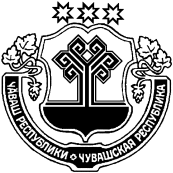 ЧУВАШСКАЯ РЕСПУБЛИКА
МАРИИНСКО-ПОСАДСКИЙ РАЙОН АДМИНИСТРАЦИЯПРИВОЛЖСКОГО СЕЛЬСКОГОПОСЕЛЕНИЯ ПОСТАНОВЛЕНИЕдеревня Нерядово